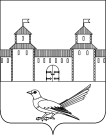 от 23.05.2016 № 737-пОб отмене постановления администрации  Сорочинского городского округа Оренбургской области   от 11.05.2016 № 676-п «О внесении изменений и дополнений в постановление администрации Сорочинского городского округа Оренбургской области от 24.03.2016 № 377-п «О награждении Почетной грамотой Главы муниципального образования Сорочинский городской округ Оренбургской области»»В соответствии с  Федеральным Законом от 06.10.2003 № 131-ФЗ «Об общих принципах  организации местного самоуправления в Российской Федерации», статьями 32, 35, 40 Устава муниципального образования Сорочинский городской округ Оренбургской области,  а также на основании Положения «О Почетной грамоте главы муниципального      образования   Сорочинский городской округ Оренбургской области»  утвержденного решением Сорочинского городского Совета от 31.10.2012 № 162 (с учетом изменений и дополнений), администрация Сорочинского городского округа Оренбургской области постановляет:1. Отменить постановление администрации Сорочинского городского округа Оренбургской области от 11.05.2016 № 676-п «О внесении изменений и дополнений в постановление администрации Сорочинского городского округа Оренбургской области от 24.03.2016 № 377-п «О награждении Почетной грамотой Главы муниципального образования Сорочинский	 городской округ Оренбургской области»». 2. Настоящее постановление вступает в силу со  дня его подписания, подлежит  официальному опубликованию и размещению на веб-сайте в информационно-телекоммуникационной сети "Интернет"  муниципального образования Сорочинский городской округ  Оренбургской области и распространяется на правоотношения, возникшие с 11 мая  2016 года3. Контроль за исполнением настоящего постановления оставляю за собой.Глава муниципального образования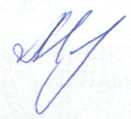 Сорочинский городской округ                                                                         Т.П. МелентьеваРазослано: в дело, прокуратуре, Отделу по культуре и искусству администрации Сорочинского городского округа Оренбургской области, Вагановой Е.В., Черных И.Н.Администрация Сорочинского городского округа Оренбургской областиП О С Т А Н О В Л Е Н И Е 